Exeter Junior Monopoly Run 2024Application FormExeter Junior Monopoly Run 2024Application FormExeter Junior Monopoly Run 2024Application FormExeter Junior Monopoly Run 2024Application Form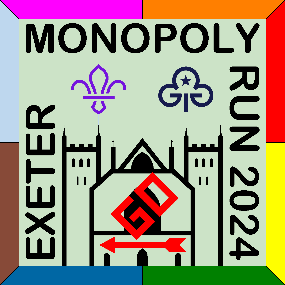 Name of Group*:Name of Group*:Group Leader Name*:Group Leader Name*:Group Leader Telephone*:Group Leader Telephone*:Group Leader Email*:Group Leader Email*:This email will be used for communications about the Monopoly RunThis email will be used for communications about the Monopoly RunThis email will be used for communications about the Monopoly RunThis email will be used for communications about the Monopoly RunThis email will be used for communications about the Monopoly RunThis email will be used for communications about the Monopoly RunThis email will be used for communications about the Monopoly RunThis email will be used for communications about the Monopoly RunThis email will be used for communications about the Monopoly RunThis email will be used for communications about the Monopoly RunPlease list two mobile telephone numbers that this team will be using on the dayPlease list two mobile telephone numbers that this team will be using on the dayPlease list two mobile telephone numbers that this team will be using on the dayPlease list two mobile telephone numbers that this team will be using on the dayPlease list two mobile telephone numbers that this team will be using on the dayPlease list two mobile telephone numbers that this team will be using on the dayPlease list two mobile telephone numbers that this team will be using on the dayPlease list two mobile telephone numbers that this team will be using on the dayPlease list two mobile telephone numbers that this team will be using on the dayPlease list two mobile telephone numbers that this team will be using on the dayMobile Number 1*Mobile Number 1*Mobile Number 2*Mobile Number 2*If the leader in charge will be on an alternative number, then please state:If the leader in charge will be on an alternative number, then please state:If the leader in charge will be on an alternative number, then please state:If the leader in charge will be on an alternative number, then please state:If the leader in charge will be on an alternative number, then please state:Team DetailsTeam DetailsCub / BrownieLeaderName of Team Member 1*Name of Team Member 1*Name of Team Member 2*Name of Team Member 2*Name of Team Member 3*Name of Team Member 3*Name of Team Member 4*Name of Team Member 4*Name of Team Member 5*Name of Team Member 5*Name of Team Member 6*Name of Team Member 6*Minimum of 3 & maximum of 6 people per teamMinimum of 3 & maximum of 6 people per teamMinimum of 3 & maximum of 6 people per teamMinimum of 3 & maximum of 6 people per teamMinimum of 3 & maximum of 6 people per teamMinimum of 3 & maximum of 6 people per teamMinimum of 3 & maximum of 6 people per teamMinimum of 3 & maximum of 6 people per teamMinimum of 3 & maximum of 6 people per teamMinimum of 3 & maximum of 6 people per teamDietary RequirementsPlease tell us how many team members have a particular requirement so that we know for catering purposes - if zero for each please indicate thisDietary RequirementsPlease tell us how many team members have a particular requirement so that we know for catering purposes - if zero for each please indicate thisDietary RequirementsPlease tell us how many team members have a particular requirement so that we know for catering purposes - if zero for each please indicate thisDietary RequirementsPlease tell us how many team members have a particular requirement so that we know for catering purposes - if zero for each please indicate thisDietary RequirementsPlease tell us how many team members have a particular requirement so that we know for catering purposes - if zero for each please indicate thisDietary RequirementsPlease tell us how many team members have a particular requirement so that we know for catering purposes - if zero for each please indicate thisDietary RequirementsPlease tell us how many team members have a particular requirement so that we know for catering purposes - if zero for each please indicate thisDietary RequirementsPlease tell us how many team members have a particular requirement so that we know for catering purposes - if zero for each please indicate thisDietary RequirementsPlease tell us how many team members have a particular requirement so that we know for catering purposes - if zero for each please indicate thisDietary RequirementsPlease tell us how many team members have a particular requirement so that we know for catering purposes - if zero for each please indicate thisNo. of Vegetarians:No. of Gluten Free:No. of Gluten Free:No. of Gluten Free:No. of Gluten Free:No. of Gluten Free:Other: - e.g. allergy - please specifyOther: - e.g. allergy - please specifyOther: - e.g. allergy - please specifyOther: - e.g. allergy - please specifyOther: - e.g. allergy - please specifyOther: - e.g. allergy - please specifyOther: - e.g. allergy - please specifyOther: - e.g. allergy - please specifyOther: - e.g. allergy - please specifyOther: - e.g. allergy - please specifyPhoto ConsentIt is proposed to take photos during the event which will be used to help celebrate the event and for future promotional purposes which may include online and in the press. If your team has anyone that cannot be photographed, then please ensure you make the Monopoly Run Team aware of who this affects so that we can ensure they are not in any photos. Please confirm that you have read and understood the statement above and there are NO PROBLEMS with photos being taken of this teamthere are members of this team that CANNOT BE PHOTOGRAPHEDPhoto ConsentIt is proposed to take photos during the event which will be used to help celebrate the event and for future promotional purposes which may include online and in the press. If your team has anyone that cannot be photographed, then please ensure you make the Monopoly Run Team aware of who this affects so that we can ensure they are not in any photos. Please confirm that you have read and understood the statement above and there are NO PROBLEMS with photos being taken of this teamthere are members of this team that CANNOT BE PHOTOGRAPHEDPhoto ConsentIt is proposed to take photos during the event which will be used to help celebrate the event and for future promotional purposes which may include online and in the press. If your team has anyone that cannot be photographed, then please ensure you make the Monopoly Run Team aware of who this affects so that we can ensure they are not in any photos. Please confirm that you have read and understood the statement above and there are NO PROBLEMS with photos being taken of this teamthere are members of this team that CANNOT BE PHOTOGRAPHEDPhoto ConsentIt is proposed to take photos during the event which will be used to help celebrate the event and for future promotional purposes which may include online and in the press. If your team has anyone that cannot be photographed, then please ensure you make the Monopoly Run Team aware of who this affects so that we can ensure they are not in any photos. Please confirm that you have read and understood the statement above and there are NO PROBLEMS with photos being taken of this teamthere are members of this team that CANNOT BE PHOTOGRAPHEDPhoto ConsentIt is proposed to take photos during the event which will be used to help celebrate the event and for future promotional purposes which may include online and in the press. If your team has anyone that cannot be photographed, then please ensure you make the Monopoly Run Team aware of who this affects so that we can ensure they are not in any photos. Please confirm that you have read and understood the statement above and there are NO PROBLEMS with photos being taken of this teamthere are members of this team that CANNOT BE PHOTOGRAPHEDPhoto ConsentIt is proposed to take photos during the event which will be used to help celebrate the event and for future promotional purposes which may include online and in the press. If your team has anyone that cannot be photographed, then please ensure you make the Monopoly Run Team aware of who this affects so that we can ensure they are not in any photos. Please confirm that you have read and understood the statement above and there are NO PROBLEMS with photos being taken of this teamthere are members of this team that CANNOT BE PHOTOGRAPHEDPhoto ConsentIt is proposed to take photos during the event which will be used to help celebrate the event and for future promotional purposes which may include online and in the press. If your team has anyone that cannot be photographed, then please ensure you make the Monopoly Run Team aware of who this affects so that we can ensure they are not in any photos. Please confirm that you have read and understood the statement above and there are NO PROBLEMS with photos being taken of this teamthere are members of this team that CANNOT BE PHOTOGRAPHEDPhoto ConsentIt is proposed to take photos during the event which will be used to help celebrate the event and for future promotional purposes which may include online and in the press. If your team has anyone that cannot be photographed, then please ensure you make the Monopoly Run Team aware of who this affects so that we can ensure they are not in any photos. Please confirm that you have read and understood the statement above and there are NO PROBLEMS with photos being taken of this teamthere are members of this team that CANNOT BE PHOTOGRAPHEDPhoto ConsentIt is proposed to take photos during the event which will be used to help celebrate the event and for future promotional purposes which may include online and in the press. If your team has anyone that cannot be photographed, then please ensure you make the Monopoly Run Team aware of who this affects so that we can ensure they are not in any photos. Please confirm that you have read and understood the statement above and there are NO PROBLEMS with photos being taken of this teamthere are members of this team that CANNOT BE PHOTOGRAPHEDPhoto ConsentIt is proposed to take photos during the event which will be used to help celebrate the event and for future promotional purposes which may include online and in the press. If your team has anyone that cannot be photographed, then please ensure you make the Monopoly Run Team aware of who this affects so that we can ensure they are not in any photos. Please confirm that you have read and understood the statement above and there are NO PROBLEMS with photos being taken of this teamthere are members of this team that CANNOT BE PHOTOGRAPHED